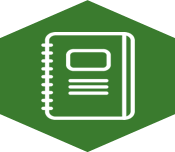 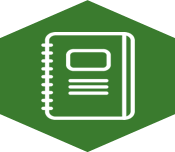 Think about what Mastery Assessments you could utilize in your own classroom or field experience.In a journal entry, answer the following questions:How would you decide what content to focus on?First steps in creating materials?When and to whom will you administer these measures?Use the space below to jot down your thoughts. Then, post your response online. _________________________________________________________________________________________________________________________________________________________________________________________________________________________________________________________________________________________________________________________________________________________________________________________________________________________________________________________________________________________________________________________________________________________________________________________________________________________________________________________________________________________________________________________________________________________________________________________________________________________________________________________________________________________________________________________________________________________________________________________________________________________________________________________________________________________________________________________________________________________________________________________________________________________________________________________________________________________